MøtereferatStyremøte 29.11.18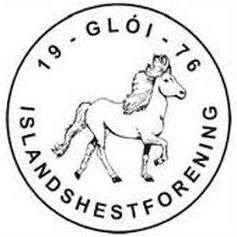 Dato: 29.11.18Møteleder: NinaSted: Egon, StjørdalReferent:  Rannveig JønssonTilstede: Nina, Ellen, Pernille, Aurora, Inga og RannveigSendes til: alle i styretForfall: Gurli og Hedda.Postes på hjemmesiden.Sak nr.TekstAnsvar1Referat fra forrige møte ;Godkjent!2Årsrapporter fra sport-, kurs-, og aktivitetskomiteerSportskomite v/Ellen OKKurskomite v/Pernille OKAktivitetskomite v/Inga Ikke helt ferdig, frist 03.12.18, skal sendes til godkjenning for hele styret. Årsmelding for styret v/Ninasendes til “godkjenning” for hele styretRannveig sender ut årsrapporter og årsmelding til medlemmene innen fristen før årsmøte, dvs innen 17.01.193Økonomi v/AuroraVedlegg 1: Regnskap pr 29.11.18.I forhold til budsjett ble det satt av 40 000 til rekruttering i 2018, det er brukt rundt 25 000, så en er innenfor satt budsjettSkjerpings ift budsjett!!Kasserer v/Aurora ønsker bedre rutiner ift utlegg, ønsker 1 økonomiansvarlig ved kurs/stevner ol. Ordner med et skjema som gies til de som arrangerer der bilag/kvitteringer for utlegg etc skal føres inn/legges ved, med en innleveringsfrist til kasserer etter endt arrangement. Aurora4Terminliste 2019Mangler kursdatoer med Disa på vinter/vårparten og evt Ingeborg på vår og høsten, disse må på plass førstkommende ukeMangler datoer for dagsturer og rekruttsamling fra aktivitetskomiteen, disse må på plass innen mandag.Overnatting/voksenhelg i september på Meråkerfjell Ridesenter, sjekk ut datoerUnghestskue på Meråkerfjell Ridesenter i oktoberØnskelig med et coachingkurs med Gry Nergård for seniorryttere/turryttere/junior/barn og foreldre. Setter dato for dette og sjekker med Gry.Hestehåndteringskurs på høsten, blir i september med Bjørn KjersemDatoer for stevner er sattLegger inn Midt Norsk Mesterskap på terminlistaLegger inn Fjellfestivalen på Kvistli, ønskelig å få til en felles tur/camp etc gjennom Glòi. Pernille v/kursk.Inga v/aktv.kGurli/RannveigTerminliste neste årRannveig5Planlegging av årsmøte 2019Budsjett må være i ordenForslag; Øke pris på rekrutt fra 2019; formålet med rekruttsamling var å øke medlemstall og rekruttering i Glòi; derfor en høyere pris for ikke-medlemmer i 2019.Ønsker å videreføre rekrutteringen i Glòi, kjører samme opplegg i 2019Forslag; 0 pris på kurs?Årsmøte sette stil 24.januar, Halsan Skole, kl 19.00.styremøte 18.001 varsel skal sendes ut til medlemmer 6 uker før årsmøtedato, dvs innen 13.desember.Forslag/innkommende saker skal inn til styret innen 2 uker før årsmøtedato, dvs innen 10.januar 2019.Sakspapirer/årsrapporter sendes ut til medlemmer 1 uke før  årsmøtedato, dvs 17.januar 2019.Anja sjekker ut ift ledig på skolenRannveigAnnet:Klubben trenger 2 nye vaffeljern.Neste møte: Årsmøte 24.januar, Halsan Skole, kl 19.00.styremøte 18.00